What will we be learning?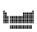 Periodic TableWhy this? Why now? Previous Learning Particle Model, separating mixturesFuture Learning GCSE – atomic structure and chemical analysisEnquiry ProcessesAnalyse Patterns, Draw Conclusions, Discuss Limitations, Estimate Risk, Review TheoriesKey Words:Periodic table  Physical properties Chemical properties GroupsPeriodsWhat will we learn?Predict the position of an element in the periodic table based on information about its physical and chemical propertiesUse data about the properties of elements to find similarities, patterns and anomalies.Choose elements for different uses from their position on the periodic tableJustify trend in physical properties using dataDescribe the reaction of an unfamiliar Group 1 or Group 7 element  Use observations of a pattern in a chemical reaction to predict the       behaviour of an element in a groupDescribe where simple groups of elements are found on the periodic tableRecall the names of group 1, 0 and 7Misconceptions in this topicWhat will we learn?Predict the position of an element in the periodic table based on information about its physical and chemical propertiesUse data about the properties of elements to find similarities, patterns and anomalies.Choose elements for different uses from their position on the periodic tableJustify trend in physical properties using dataDescribe the reaction of an unfamiliar Group 1 or Group 7 element  Use observations of a pattern in a chemical reaction to predict the       behaviour of an element in a groupDescribe where simple groups of elements are found on the periodic tableRecall the names of group 1, 0 and 7Misconceptions in this topicKey Words:Periodic table  Physical properties Chemical properties GroupsPeriodsWhat opportunities are there for wider study?Trips/Careers/STE(A)M/Extracurricular activities CareersParticle physicist              Space engineer              Fragrance analyst               Technical designerSTE(A)M https://highcliffe.sharepoint.com/sites/LearnSTEMWhat opportunities are there for wider study?Trips/Careers/STE(A)M/Extracurricular activities CareersParticle physicist              Space engineer              Fragrance analyst               Technical designerSTE(A)M https://highcliffe.sharepoint.com/sites/LearnSTEMKey Words:Periodic table  Physical properties Chemical properties GroupsPeriodsHow will I be assessed?End of topic assessmentHow will I be assessed?End of topic assessmentKey Words:Periodic table  Physical properties Chemical properties GroupsPeriods